 Supply List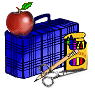 4- packs of 3x5  line index cards (100 pack) Hint: Dollar Tree sells them4 - boxes of 24 Crayola Crayons8 -  1 subject wide rule notebook paper8 - plastic pockets folder with prongs (2-red, 2 – blue, 2- green, 2- yellow)4 - 12 Pack of Crayola Colored Pencils4 – packs of Crayola markers6 -  packs of Ticonderoga no.2 pencils4 – Kleenex boxes pencils3 - Hand Sanitizer bottles4 - packs Wide Ruled Loose Paper1 – pack of card stock paper1- packs of printer paper1 – box of galloon Ziploc bags1-  box of sandwich Ziploc bags1- 2 inch White three ring binder (portfolio)1- pack of Post-it Notes1 – pack of Expo Dry Eraser Markers1 – pack of multicolor highlighters2- rolls of paper towels2- Lemon Lysol or Lemon Clorox Wipes$20 – this fee covers student’s homework folder, Field trip t-shirt, and personal classroom headphone*****Please send all items in a big reusable bag.Please do not label any of the items with the student’s nameArabic Supply List1 – Binder			1 – Pack of Pencils2 – Large Erasers		1 – Composition Notebook1 – Box of Tissues1 – Container of Baby Wipes	1 – Canvas Bag (Michael’s Craft)